Приложение к постановлениюадминистрации муниципального образования «Суоярвский район»                                                                                         №                   отПорядок определения нормативных затрат на оказание муниципальных услуг (выполнения работ) Муниципального бюджетного учреждения Суоярвская спортивная школа, применяемых при расчете объема финансового обеспечения выполнения муниципального задания на оказание муниципальных услуг (выполнение работ)I.Общие положения1. Настоящий Порядок определения нормативных затрат на оказание  муниципальных  услуг (выполнения работ) Муниципальным бюджетным учреждением Суоярвская спортивная школа, применяемых при расчете объема финансового обеспечения выполнения муниципального задания на оказание муниципальных услуг (выполнение работ) (далее – Порядок, нормативные затраты), разработан в соответствии с положениями абзаца второго пункта 4 статьи 69.2 Бюджетного кодекса Российской Федерации, Федеральным законом от 04 декабря 2007 года №329 «О физической культуре и спорте в Российской Федерации», приказом Министерства спорта России от 08 февраля 2019 года №83 «Об утверждении общих требований к определению нормативных затрат на оказание государственных (муниципальных) услуг , применяемых при расчете объема субсидии на финансовое обеспечение выполнения муниципального (муниципального) задания на оказание государственных (муниципальных) услуг (выполнения работ) государственным (муниципальным) учреждением», постановлением администрации муниципального образования «Суоярвский район»  от 04.04.2019 г. № 242 «Об утверждении Положения о порядке формирования, финансового обеспечения и контроля исполнения муниципального задания на оказание муниципальных услуг»2. Нормативные затраты на оказание муниципальной услуги (работы) определяются:- исходя из содержащейся в общероссийском перечне государственных услуг и работ, утвержденных Министерством спорта Российской Федерации по виду деятельности «Физическая культура и спорт», а также содержащихся в региональном перечне (классификаторе) государственных (муниципальных) услуг, размещенных на едином портале бюджетной системы Российской Федерации в порядке, установленном Министерством финансов Российской федерации (далее - общероссийский и (или) региональный перечень), информации о единице показателя, характеризующего объем муниципальной услуги , показателя, отражающего содержание и (или) условия (формы) оказания муниципальной услуги (работы) (далее показатели отраслевой специфики);- на основе базового норматива затрат на оказание муниципальной услуги (работы) и корректирующих коэффициентов к базовому нормативу затрат, на  оказание муниципальной услуги (работы), определяемых в соответствии с порядками на основании пункта 4 статьи 69.2 Бюджетного кодекса Российской федерации, с соблюдением настоящего Порядка.    Нормативные затраты на оказание муниципальной услуги (работы), рассчитанные с соблюдением настоящего Порядка, не могут приводить к превышению объема бюджетных ассигнований, предусмотренных законом  о бюджете на очередной финансовый год (очередной финансовый год и плановый период) на финансовое обеспечение выполнения муниципального задания.3. Базовый норматив затрат на оказание муниципальной услуги (работы) состоит из базового норматива затрат, непосредственно связанных с оказанием муниципальной услуги (работы) и базового норматива затрат на общехозяйственные нужды на оказание муниципальной  услуги (работы).4. В базовый норматив затрат, непосредственно связанных с оказанием муниципальной услуги (работы), включаются:- затраты на оплату труда с начислениями на выплаты по оплате труда работников, непосредственно связанных с оказанием муниципальной услуги (работы) , включая страховые взносы в Пенсионный фонд Российской Федерации, Фонд социального страхования Российской Федерации и Федеральный фонд обязательного медицинского страхования, страховые взносы на обязательное социальное страхование от несчастных случаев на производстве и профессиональных заболеваний, в соответствии с трудовым законодательством Российской Федерации и иными нормативными правовыми актами, содержащими нормы трудового права (далее - начисления на выплаты по оплате труда);- затраты на приобретение материальных запасов и особо ценного движимого имущества, потребляемых (используемых) в процессе оказания муниципальной услуги (работы) с учетом срока полезного использования   (в том числе затраты на арендные платежи);- иные затраты, непосредственно связанные с оказанием муниципальной услуги (работы).5. В базовый норматив затрат на общехозяйственные нужды на оказание муниципальной услуги (работы) включаются:-  затраты на коммунальные услуги;- затраты на содержание объектов недвижимого имущества, необходимых для выполнения муниципального задания и для общехозяйственных нужд, в том числе на основании договора аренды (финансовой аренды) или договора безвозмездного пользования (далее - имущество, необходимое для выполнения муниципального задания (в том числе затраты на арендные платежи);- затраты на содержание объектов особо ценного движимого имущества, необходимого для выполнения муниципального  задания (в том числе затраты на арендные платежи);-  затраты на приобретение услуг связи;-  затраты на приобретение транспортных услуг;- затраты на оплату труда с начислениями на выплаты по оплате труда работников, которые не принимают непосредственного участия в оказании муниципальной услуги (работы);-  затраты на прочие общехозяйственные нужды.6. Корректирующие коэффициенты к базовому нормативу затрат на оказание муниципальной услуги (работы), применяемые при расчете нормативных затрат на оказание муниципальной услуги (работы), состоят из:- территориального корректирующего коэффициента, включающего территориальный корректирующий коэффициент на оплату труда с начислениями на выплаты по оплате труда и территориальный корректирующий коэффициент на коммунальные услуги и на содержание недвижимого имущества;-  отраслевого корректирующего коэффициента к базовому нормативу затрат, отражающего отраслевую специфику муниципальной  услуги (работы).7. При определении базового норматива затрат должны рассчитываться затраты, необходимые для оказания муниципальной услуги (работы) , с соблюдением показателей качества оказания муниципальной услуги (работы), а также показателей отраслевой специфики, отраслевой корректирующий коэффициент при которых принимает значение равное «1».8. При определении базового норматива затрат на оказание муниципальной услуги (работы), применяются нормы, выраженные в натуральных показателях (рабочее время работников, материальные запасы, особо ценное движимое имущество, топливо, электроэнергия и другие ресурсы, используемые для оказания муниципальной услуги (работы)) (далее–нормы, выраженные в натуральных показателях), установленные нормативными правовыми актами, а также межгосударственными, национальными (государственными) стандартами Российской Федерации, строительными нормами и правилами, санитарными нормами и правилами, стандартом оказания услуги.     При отсутствии норм, выраженных в натуральных показателях, установленных Федеральным стандартом оказания услуги по видам спорта (далее - федеральный стандарт) оказания услуги, в отношении муниципальной услуги (работы), оказываемой государственными учреждениями, нормы, выраженные в натуральных показателях, определяются на основе анализа и усреднения показателей деятельности муниципального учреждения, которое имеет минимальный объем затрат на оказание единицы муниципальной услуги  при выполнении требований к качеству оказания муниципальной услуги (работы), отраженных в общероссийском и (или) региональном перечнях (далее - метод наиболее эффективного учреждения), либо на основе медианного значения по государственным учреждениям, оказывающим государственную услугу (работу) (далее - медианный метод). Для каждой муниципальной услуги (работы) выбирается один из методов.     Администрация муниципального образования «Суоярвский район»  при отсутствии норм, выраженных в натуральных показателях, установленных стандартом оказание услуги, использует методы, указанные в абзаце втором настоящего пункта Порядка, либо устанавливает правила определения норм, выраженных в натуральных показателях, отличные от метода, указанного в абзаце втором настоящего пункта Порядка (далее-иной метод).     Значения норм, выраженных в натуральных показателях, установленных стандартом оказания услуги, либо методом наиболее эффективного учреждения, либо медианным методом, либо иным методом (далее - натуральная норма), необходимых для определения базового норматива затрат на оказание муниципальной услуги (работы), определяются по каждой муниципальной услуге (работе) с указанием ее наименования и уникального номера реестровой записи из общероссийского и (или) регионального перечней9. Значение базового норматива затрат на оказание муниципальной  услуги (работы)  и корректирующих коэффициентов к базовому нормативу затрат на оказание муниципальной услуги (работы)  утверждаются в соответствии с Порядками с учетом положений пунктов 10, 11 настоящего Порядка.10. Значение базового норматива затрат на оказание муниципальной услуги (работы) с указанием ее наименования утверждается общей суммой.11. Значение отраслевого корректирующего коэффициента должно утверждаться по каждой муниципальной услуге (работе).12.  Значение базового норматива затрат и корректирующих коэффициентов к базовому нормативу затрат утверждается  распоряжением администрации муниципального образования «Суоярвский район» на очередной финансовый год.13.  При определении нормативных затрат на оказание муниципальных услуг (работ) и содержание имущества учреждений не учитываются затраты, финансируемые путем предоставления субсидий на иные цели в соответствии с абзацем вторым пункта 1 статьи 78.1 Бюджетного кодекса Российской Федерации, субсидий на осуществление капитальных вложений в объекты капитального строительства муниципальной собственности и приобретение объектов недвижимого имущества в государственную собственность в соответствии со статьей 78.2 Бюджетного кодекса, в том числе:-  расходы на проведение капитального ремонта;- расходы на приобретение основных средств, балансовая стоимость которых превышает 100 тыс. рублей;- расходы на финансовое обеспечение по исполнению публичных обязательств, подлежащих исполнению в денежной форме;- расходы, имеющие целевое назначение и не связанные с выполнением муниципального задания.     Объем финансового обеспечения выполнения муниципального задания (R) определяется по формуле:
, где: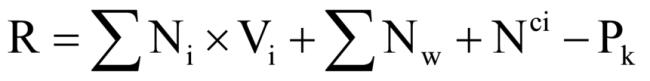 Ni - нормативные затраты на оказание i-й муниципальной услуги (работы);Vi - объем i-й муниципальной услуги (работы), установленной муниципальным заданием;Nw - затраты на выполнение w-й работы;Nci - затраты на содержание имущества учреждения;Pk - затраты на содержание имущества, финансируемые учреждением за счет доходов от платной деятельности.     В случае, если учреждение оказывает платные услуги (выполняет работы) за рамками муниципального задания, часть его затрат (на содержание имущества, уплату коммунальных услуг, налогов и т.п.) компенсируется этими доходами и определяется по формуле:Pk = Dk x Kpl, где:Dk - доходы от платной деятельности за рамками муниципального задания;Kpl - коэффициент платной деятельности, определяемый как отношение суммы доходов от платной деятельности за рамками муниципального задания к общей сумме, включающей поступления от субсидии на финансовое обеспечение выполнения муниципального задания и суммы доходов от платной деятельности за рамками муниципального задания.     При расчете суммы доходов от платной деятельности не учитываются доходы от сдачи имущества в аренду.14. Нормативные затраты на оказание муниципальной услуги (работы) рассчитываются в соответствии с положением главы II настоящего Порядка.II Порядок расчета нормативных затрат на оказание муниципальной услуги (работы), применяемых при расчете объема финансового обеспечения выполнения муниципального задания15. Нормативные затраты на оказание i-й муниципальной услуги (работы) (Ni) (далее - i-я муниципальная услуга (работа)) рассчитываются по следующей формуле:, где: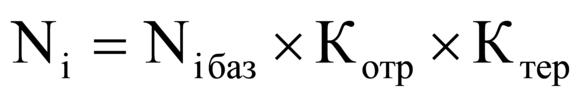 Niбаз - базовый норматив затрат на оказание i-й муниципальной услуги (работы);Котр - отраслевой корректирующий коэффициент;Ктер - территориальный корректирующий коэффициент.     Базовый норматив затрат на оказание i-й муниципальной услуги (работы) (Niбаз) рассчитывается по следующей формуле:, где: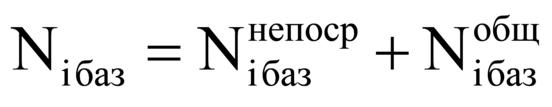 - базовый норматив затрат, непосредственно связанных с оказанием   i-й муниципальной услуги (работы);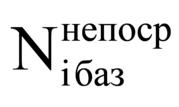 
- базовый норматив затрат на общехозяйственные нужды на оказание   i-й муниципальной услуги (работы).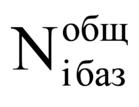 16. Базовый норматив затрат, непосредственно связанных с оказанием i-й муниципальной услуги (работы), рассчитывается по следующей формуле:, где: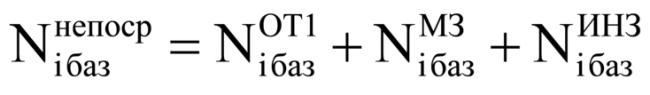 - затраты на оплату труда с начислениями на выплаты по оплате труда работников, непосредственно связанных с оказанием i-й муниципальной услуги (работы);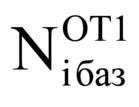 - затраты на приобретение материальных запасов и на приобретение  движимого имущества, потребляемых (используемых) в процессе оказания i-й муниципальной услуги (работы) с учетом срока полезного использования (в том числе затраты на арендные платежи);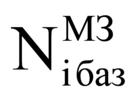 - иные затраты, непосредственно связанные с оказанием i-й муниципальной услуги (работы).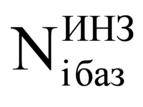 17. Затраты на оплату труда с начислениями на выплаты по оплате труда работников, непосредственно связанных с оказанием i-й муниципальной услуги (работы) (), рассчитываются по следующей формуле:, где: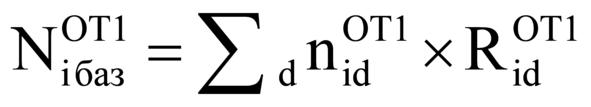 - значение натуральной нормы рабочего времени, затрачиваемого d-м работником, непосредственно связанным с оказанием i-й муниципальной услуги (работы), на оказание i-й муниципальной услуги (работы);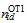 - размер повременной (часовой, дневной, месячной, годовой) оплаты труда (с учетом окладов (должностных окладов), ставок заработной платы, выплат компенсационного и стимулирующего характера) с начислениями на выплаты по оплате труда d-го работника, непосредственно связанного с оказанием i-й муниципальной услуги (работы).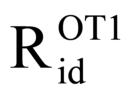      Размер повременной (часовой, дневной, месячной, годовой) оплаты труда с начислениями на выплаты по оплате труда d-го работника, непосредственно связанного с оказанием i-й муниципальной услуги (работы), определяется исходя из годового фонда оплаты труда и годового фонда рабочего времени указанного работника.     Годовой фонд оплаты труда и годовой фонд рабочего времени d-го работника, непосредственно связанного с оказанием i-й муниципальной услуги (работы), определяются в соответствии со значениями натуральных норм.18. Затраты на приобретение материальных запасов и особо ценного движимого имущества, потребляемых (используемых) в процессе оказания   i-й муниципальной услуги (работы) с учетом срока полезного использования (в том числе затраты на арендные платежи), в соответствии со значениями натуральных норм, рассчитываются по следующей формуле:
, где: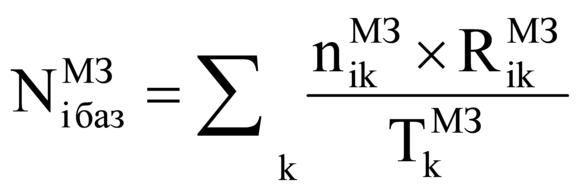 - значение натуральной нормы k-го вида материального запаса/особо ценного движимого имущества, непосредственно используемого в процессе оказания i-й муниципальной услуги (работы);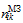 - стоимость k-го вида материального запаса/особо ценного движимого имущества, непосредственно используемого в процессе оказания i-й муниципальной услуги (работы), в соответствующем финансовом году;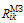 - срок полезного использования k-го вида материального запаса/особо ценного движимого имущества.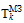 19. Иные затраты, непосредственно связанные с оказанием i-й муниципальной услуги (работы), в соответствии со значениями натуральных норм, рассчитываются по следующей формуле:
, где: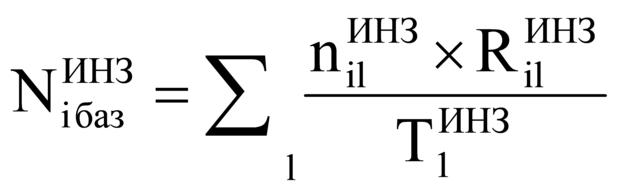 - значение натуральной нормы 1-го вида, непосредственно используемой в процессе оказания i-й муниципальной услуги (работы) и не учтенной в затратах на оплату труда с начислениями на выплаты по оплате труда работников, непосредственно связанных с оказанием i-й муниципальной услуги (работы), и затратах на приобретение материальных запасов и на приобретение движимого имущества (основных средств и нематериальных активов), не отнесенного к особо ценному движимому имуществу, потребляемых (используемых) в процессе оказания i-й муниципальной услуги (работы) с учетом срока полезного использования (в том числе затраты на арендные платежи) и затратах на формирование резерва на полное восстановление состава объектов особо ценного движимого имущества, используемого в процессе оказания муниципальной услуги (далее - иная натуральная норма, непосредственно используемая в процессе оказания i-й муниципальной услуги);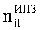 - стоимость 1-й иной натуральной нормы, непосредственно используемой в процессе оказания i-й муниципальной услуги (работы), в соответствующем финансовом году;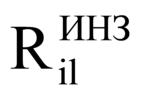 - срок полезного использования 1-й иной натуральной нормы, непосредственно используемой в процессе оказания i-й муниципальной услуги (работы).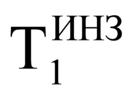 20. Базовый норматив затрат на общехозяйственные нужды на оказание i-й муниципальной услуги (работы) () рассчитывается по следующей формуле:, где: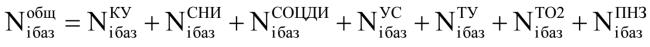 - затраты на коммунальные услуги для i-й муниципальной услуги (работы);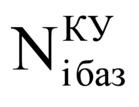 - затраты на содержание объектов недвижимого имущества, а также затраты на аренду указанного имущества для i-й муниципальной услуги (работы);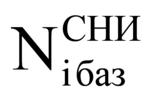 - затраты на содержание объектов особо ценного движимого имущества, необходимого для выполнения муниципального (в том числе затраты на арендные платежи);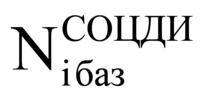  -затраты на приобретение услуг связи для i-й муниципальной услуги (работы);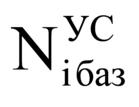  -затраты на приобретение транспортных услуг для i-й муниципальной услуги (работы);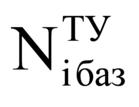  - затраты на оплату труда с начислениями на выплаты по оплате труда работников, которые не принимают непосредственное участие в оказании i-й муниципальной услуги (работы);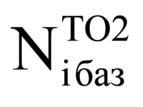 - затраты на прочие общехозяйственные нужды на оказание i-й муниципальной услуги (работы), на уплату налогов, в качестве объектов налогообложения по которым признается недвижимое и особо ценное движимое имущество, закрепленное за учреждением или приобретенное учреждением за счет средств, выделенных ему органом, осуществляющим функции и полномочия учредителя, на приобретение такого имущества, в том числе земельные участки.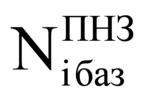  21. Затраты на коммунальные услуги для i-й муниципальной услуги (работы) рассчитываются по следующей формуле:, где: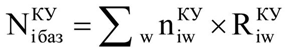 - значение натуральной нормы потребления (расхода) w-й коммунальной услуги, учитываемое при расчете базового норматива затрат на общехозяйственные нужды на оказание i-й муниципальной услуги (работы) (далее - натуральная норма потребления (расхода) коммунальной услуги);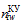 - стоимость (цена, тариф) w-й коммунальной услуги, учитываемой при расчете базового норматива затрат на общехозяйственные нужды на оказание i-й муниципальной услуги (работы), в соответствующем финансовом году.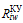      В составе затрат на коммунальные услуги для i-й муниципальной услуги (работы) учитываются следующие натуральные нормы потребления (расхода) коммунальных услуг, определенные согласно пункту 8 настоящих Общих требований, в том числе:- газа и иного вида топлива;- электроэнергии;- тепловой энергии на отопление зданий, помещений и сооружений;- горячей воды;- холодного водоснабжения;- водоотведения;- других видов коммунальных услуг.22. Затраты на содержание объектов недвижимого имущества, необходимого для выполнения муниципального задания (в том числе затраты на арендные платежи), рассчитываются по формуле:, где: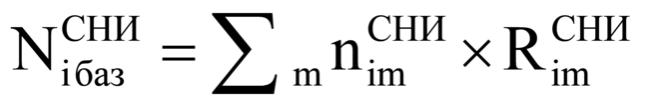 - значение натуральной нормы потребления m-го вида работ/услуг по содержанию объектов недвижимого имущества, учитываемое при расчете базового норматива затрат на общехозяйственные нужды на оказание i-й муниципальной услуги (работы) (далее - натуральная норма потребления вида работ/услуг по содержанию объектов недвижимого имущества);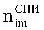 - стоимость (цена, тариф) m-го вида работ/услуг по содержанию объектов недвижимого имущества, учитываемого при расчете базового норматива затрат на общехозяйственные нужды на оказание i-й муниципальной услуги (работы), в соответствующем финансовом году.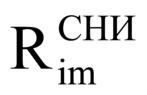      В составе затрат на содержание объектов недвижимого имущества, необходимого для выполнения муниципального задания (в том числе затраты на арендные платежи, должны учитываться следующие натуральные нормы потребления вида работ/услуг по содержанию объектов недвижимого имущества:- на техническое обслуживание и регламентно-профилактический ремонт систем охранно-тревожной сигнализации;- на проведение текущего ремонта;- на содержание прилегающей территории;- на обслуживание и уборку помещения;- на вывоз твердых бытовых отходов;- на техническое обслуживание и регламентно-профилактический ремонт отопительной системы, в том числе на подготовку отопительной системы к зимнему сезону, индивидуального теплового пункта;- на техническое обслуживание и регламентно-профилактический ремонт электрооборудования (электроподстанций, трансформаторных подстанций, электрощитовых), оборудования газовой котельной, административного здания (помещения);- на другие виды работ/услуг по содержанию объектов недвижимого имущества.23. Затраты на содержание объектов особо ценного движимого имущества, необходимого для выполнения муниципального задания, рассчитываются по формуле:, где: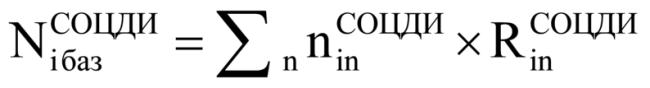 - значение натуральной нормы потребления n-го вида работ/услуг по содержанию объектов особо ценного движимого имущества, учитываемое при расчете базового норматива затрат на общехозяйственные нужды на оказание i-й муниципальной услуги (работы) (далее - натуральная норма потребления вида работ/услуг по содержанию объектов особо ценного движимого имущества);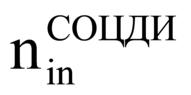 - стоимость (цена, тариф) n-го вида работ/услуг по содержанию объектов особо ценного движимого имущества, учитываемого при расчете базового норматива затрат на общехозяйственные нужды на оказание i-й муниципальной услуги (работы), в соответствующем финансовом году.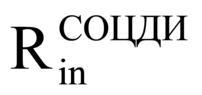      В составе затрат на содержание объектов особо ценного движимого имущества, необходимого для выполнения муниципального задания, учитываются следующие натуральные нормы потребления вида работ/услуг по содержанию объектов особо ценного движимого имущества в соответствии со значениями натуральных норм:- на техническое обслуживание и ремонт транспортных средств;- на техническое обслуживание и регламентно-профилактический ремонт дизельных генераторных установок;- на техническое обслуживание и регламентно-профилактический ремонт системы газового пожаротушения и систем пожарной сигнализации;- на техническое обслуживание и регламентно-профилактический ремонт систем кондиционирования и вентиляции;- на техническое обслуживание и регламентно-профилактический ремонт систем контроля и управления доступом;- на техническое обслуживание и регламентно-профилактический ремонт систем автоматического диспетчерского управления;- на техническое обслуживание и регламентно-профилактический ремонт систем видеонаблюдения;- на другие виды работ/услуг по содержанию объектов особо ценного движимого имущества.24. Затраты на приобретение услуг связи для i-й муниципальной услуги (работы) рассчитываются по следующей формуле: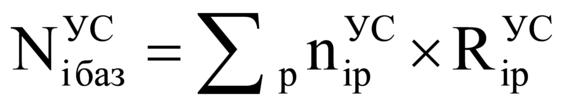 -значение натуральной нормы потребления p-й услуги связи, учитываемая при расчете базового норматива затрат на общехозяйственные нужды на оказание i-й муниципальной услуги (работы) (далее - натуральная норма потребления услуги связи);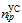 - стоимость (цена, тариф) p-й услуги связи, учитываемой при расчете базового норматива затрат на общехозяйственные нужды на оказание i-й муниципальной услуги (работы), в соответствующем финансовом году.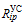      В составе затрат на приобретение услуг связи для i-й муниципальной услуги (работы) учитываются следующие натуральные нормы потребления услуг связи в соответствии со значениями натуральных норм:- стационарной связи;- сотовой связи;- подключения к информационно-телекоммуникационной сети "Интернет";- иных услуг связи.25. Затраты на приобретение транспортных услуг для i-й муниципальной услуги (работы) рассчитываются по следующей формуле:, где: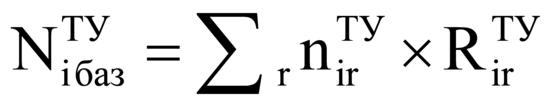 - значение натуральной нормы потребления r-й транспортной услуги, учитываемое при расчете базового норматива затрат на общехозяйственные нужды на оказание i-й муниципальной услуги (работы) (далее - натуральная норма потребления транспортной услуги);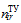 - стоимость (цена, тариф) r-й транспортной услуги, учитываемой при расчете базового норматива затрат на общехозяйственные нужды на оказание i-й муниципальной услуги (работы), в соответствующем финансовом году.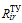      В составе затрат на приобретение транспортных услуг для i-й муниципальной услуги (работы) учитываются следующие натуральные нормы потребления транспортных услуг:- доставки грузов;- найма транспортных средств;- иных транспортных услуг.26. Затраты на оплату труда с начислениями на выплаты по оплате труда работников, которые не принимают непосредственное участие в оказании i-й муниципальной услуги (работы), рассчитываются одним из следующих способов.а) При первом способе применяется формула: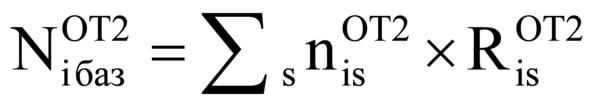 - значение натуральной нормы рабочего времени s-го работника, который не принимает непосредственного участия в оказании муниципальной услуги (работы), учитываемое при расчете базового норматива затрат на общехозяйственные нужды на оказание i-й муниципальной услуги (работы);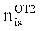 - размер повременной (часовой, дневной, месячной, годовой) оплаты труда (с учетом окладов (должностных окладов), ставок заработной платы, выплат компенсационного и стимулирующего характера) с начислениями на выплаты по оплате труда s-го работника, который не принимает непосредственное участие в оказании i-й муниципальной услуги (работы).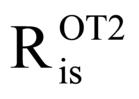      Размер повременной (часовой, дневной, месячной, годовой) оплаты труда с начислениями на выплаты по оплате труда s-го работника, который не принимает непосредственное участие в оказании i-й муниципальной услуги (работы), определяется исходя из годового фонда оплаты труда и годового фонда рабочего времени указанного работника, с учетом применяемого при формировании проекта закона о федеральном бюджете на очередной финансовый год и плановый прогнозного индекса потребительских цен на конец соответствующего финансового года, определяемого в соответствии с прогнозом социально-экономического развития, разрабатываемым согласно статье 173 Бюджетного кодекса.     Годовой фонд оплаты труда и годовой фонд рабочего времени s-го работника, который не принимает непосредственное участие в оказании муниципальной услуги (работы), определяются в соответствии со значениями натуральных норм.     Отношение затрат на оплату труда с учетом начислений на выплаты по оплате труда работников, которые не принимают непосредственное участие в оказании i-й муниципальной услуги (работы), к затратам на оплату труда с начислениями на выплаты по оплате труда работников, непосредственно связанных с оказанием i-й муниципальной услуги (работы), не должно превышать показатели, установленные законодательством Российской Федерации.б) При втором способе применяется формула:, где: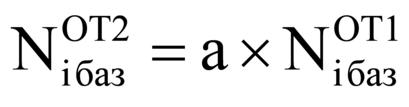 - затраты на оплату труда с начислениями на выплаты по оплате труда работников, непосредственно связанных с оказанием i-й муниципальной услуги (работы);а – затраты на оплату труда с начислениями на выплаты по оплате труда работников, непосредственно связанных с оказанием i-й муниципальной услуги (работы);27. Затраты на приобретение прочих работ и услуг на оказание i-ой муниципальной услуги в соответствии со значениями натуральных норм, должны рассчитываться по формуле:, где: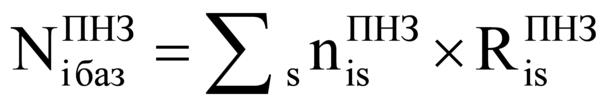 - значение натуральной нормы потребления s-й прочей работы или услуги, учитываемые при расчете базового норматива затрат на общехозяйственные нужды на оказание i-й муниципальной услуги (работы);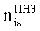 - стоимость (цена, тариф) s-й прочей работы или услуги, учитываемой при расчете базового норматива затрат на общехозяйственные нужды на оказание i-й муниципальной услуги (работы), в соответствующем финансовом году.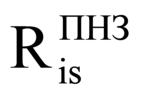      Затраты на уплату налогов, в качестве объектов налогообложения по которым признается недвижимое и особо ценное движимое имущество, закрепленное за учреждением или приобретенное учреждением за счет средств, выделенных ему органом, осуществляющим функции и полномочия учредителя, на приобретение такого имущества, в том числе земельные участки рассчитываются в соответствии с Налоговым кодексом Российской Федерации. 28. Отраслевой корректирующий коэффициент () должен рассчитываться к базовому нормативу затрат на оказание i-ой муниципальной услуги, исходя из соответствующих показателей отраслевой специфики. 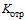 29. Территориальный корректирующий коэффициент должен устанавливаться к базовому нормативу затрат на оказание i-ой муниципальной услуги, скорректированному на отраслевой коэффициент, и должны рассчитываться по формуле:где: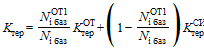 - территориальный корректирующий коэффициент на оплату труда с начислениями на выплаты по оплате труда;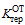 - территориальный корректирующий коэффициент на коммунальные услуги и на содержание недвижимого имущества.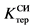 30. Территориальный корректирующий коэффициент устанавливается к базовому нормативу затрат на оказание i-й муниципальной услуги (работы), скорректированному на отраслевой коэффициент, и включает территориальный корректирующий коэффициент на оплату труда с начислениями на выплаты по оплате труда и территориальный корректирующий коэффициент на коммунальные услуги и на содержание недвижимого имущества. Территориальный корректирующий коэффициент на оплату труда с начислениями на выплаты по оплате труда для определения базового норматива затрат на оказание i-й муниципальной услуги (работы) в Суоярвском муниципальном районе устанавливается нормативными правовыми актами администрации муниципального образования «Суоярвский район».